АДМИНИСТРАЦИЯ МОГОЧИНСКОГО СЕЛЬСКОГО ПОСЕЛЕНИЯМОЛЧАНОВСКИЙ РАЙОН, ТОМСКАЯ ОБЛАСТЬРАСПОРЯЖЕНИЕ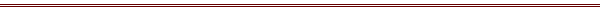 от «  30  »    12     2014 г.					№  147      1.Внести изменения в пункт 2  распоряжения Администрации Могочинского сельского поселения от 14.01.2011 №10 «Об утверждении перечня информации о деятельности Администрации Могочинского сельского поселения, размещаемой в сети «Интернет» в соответствии с Федеральным законом от 09.02.2009 N 8-ФЗ "Об обеспечении доступа к информации о деятельности государственных органов и органов местного самоуправления": изложив его в следующей редакции:«2.	Установить,  что  уполномоченными  должностными  лицами  по
организации   доступа   к   информации   о   деятельности   Администрации
Могочинского сельского поселения являются Заместитель главы Администрации Могочинского сельского поселения (Скиданенко И.А.)    и   техник-программист (Беспалов В.С.)»Пункт 3 данного распоряжения изложить в следующей редакции: «3.	Назначить ответственными за представление информации для размещения на официальном сайте Администрации Могочинского сельского поселения в сети Интернет и организацию доступа к информации о деятельности Администрации Могочинского сельского поселения по решению вопросов местного значения Заместителя Главы (Скиданенко И.А.) и техника-программиста (Беспалова В.С.)»     3. Контроль за исполнением настоящего распоряжения оставляю за собой.Глава Могочинскогосельского поселения							А.В. ДетлуковаО внесении изменений в распоряжение Администрации Могочинского сельского поселения от 14.01.2011 №10 «Об утверждении перечня информации о деятельности Администрации Могочинского сельского поселения, размещаемой в сети «Интернет»